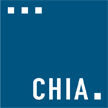 Table of ContentsIntroduction								    2Data Submission Manual Changes: 2023					    2Required Submitters and Submission Instructions				    2Population Specification							    3Workbook Overview							    3-4Definitions									    5-91. IntroductionM.G.L. c. 12C, § 10 requires the Center for Health Information and Analysis (CHIA) to report on changes over time in Massachusetts health insurance premiums, benefit levels, member cost-sharing, and product design. CHIA collects this data under Regulation 957 CMR 10.00. While the Regulation contains broad reporting guidance, this Data Submission Manual provides technical details to assist with data filing.2. Data Submission Manual Changes: 2024I. Additions/ AlterationsCompleted Workbooks and MLR Forms should be sent to a new email address this cycle: CHIAData@oliverwyman.com3. Required Submitters and Submission InstructionsPer 957 CMR 10.00, only payers with at least 50,000 Massachusetts Private Commercial Plan members for the latest quarter, as reported in CHIA’s most recently published Enrollment Trends, are required to submit. For the September 2024 Submission, this includes the following payers:Aetna: Aetna Health, Inc. and Aetna Life Insurance CompanyBCBSMA: Blue Cross and Blue Shield of Massachusetts, Inc. and Blue Cross and Blue Shield of Massachusetts HMO Blue, Inc.Cigna: CIGNA Health and Life Insurance CompanyHPHC: Harvard Pilgrim Health Care, Inc.; HPHC Insurance Company, Inc.; and Health Plans, Inc.HNE: Health New England, Inc. MGBHP (formerly AllWays): Mass General Brigham Health Plan, Inc. and Mass General Brigham Health Insurance CompanyTufts: Tufts Associated Health Maintenance Organization, Inc. and Tufts Insurance CompanyTHPP: Tufts Health Public Plans, Inc.UniCare: UniCare Life & Health Insurance CompanyUnited: UnitedHealthcare Insurance CompanyWellSense (formerly BMCHP): WellSense Health Plan, Inc.The Health Care Payers Premiums and Claims Data Reporting Workbook (Workbook) must be used for data submission. It is available at: http://www.chiamass.gov/information-for-data-submitters-premiums-data/. A Workbook must be completed for each legal entity of a payer and saved according to the following file naming convention: 2024-PremiumsReporting-Carrier Designator-YYYYMMDD.xlsx. (Standardized “Carrier Designator” abbreviations are listed in the “Naming Conventions” Workbook tab.) Payers are responsible for notifying CHIA of additional legal entities not listed here that may meet filing requirements. In addition to the Workbook, payers should submit a copy (in PDF and Excel format) of their completed Centers for Medicare & Medicaid Services (CMS) Medical Loss Ratio (MLR) Annual Reporting Form for the 2023 MLR Reporting Year no later than Tuesday, September 3, 2024.General questions can be submitted anytime to CHIAData@oliverwyman.com. Completed Workbooks and MLR Forms should be sent to CHIAData@oliverwyman.com no later than Wednesday, September 11, 2024.Payers are instructed to report Funding Type as either “Fully-Insured” or “Self-Insured.” For those payers wishing to continue submitting data under the previous “Fully-Insured” and “Total” classification system, an alternate submission Workbook is available upon request.4. Population SpecificationRegulation 957 CMR 10.00 requires payers to report aggregate membership, premiums, and claims data for all primary fully- and self-insured members in Private Commercial medical plans sitused in Massachusetts. Members of medical plans purchased through the Massachusetts Health Connector and all comprehensive Student Health membership should be included.Plans Not Included:Federal Employees Health Benefits ProgramIndian Health ServiceMassHealth Managed CareMedicare AdvantageMedi-gapOne Care, PACE, Senior Care OptionsTricareVA HealthcareMembers Not Included:Medical plan enrollees using plan as secondary coverage5. Workbook Overview Regulation 957 CMR 10.00 requires payers to report aggregate membership, premiums, and claims data by market sector, product type, and benefit design type for the previous three calendar years in the Premiums Workbook (.xlsx). The 2024 Workbook contains the following worksheets:A. Payer VerificationWorksheet A includes data checks to identify potential errors prior to submission. Below the “Data Validation” table are auto-calculated aggregate and per member per month (PMPM) values based on payer-submitted data (worksheets B-E); these may assist in locating data issues related to a failed check. Data submitters should review the “Data Validation” table and address all items marked “Fail” by either resolving the data issue(s) or providing a written explanation in the box labeled “Explanation of Unresolved Issues.” A submission contact is required. B. Member Months by Geography and Gender & Age GroupWorksheets B1 & B2 request Member Months data by Geographic Area (3-digit zip) by Year, Funding Type, Product Type, and Market Sector.Worksheets B3 & B4 request Member Months data by Gender & Age Group by Year, Funding Type, Product Type, Benefit Design Type, and Market Sector.C. Member Months by Cost-Sharing Limits Worksheet C requests Member Months data according to members’ deductible and out-of-pocket (OOP) spending limits. Deductible limits and OOP maximums should be reported based on individual (single) policy amounts, even for members enrolled in family policies. In cases of PPO, POS, and/or tiered network products, please report the deductible or OOP limit for the most utilized tier.D. FillerDo not populate with any data. E. FinancialsWorksheet E1 requests the following aggregate financial data for fully-insured plans by Year, Product Type, Benefit Design Type, and Market Sector:Earned Premiums MLR Rebates [Amounts for Individual Purchasers need not be allocated to the three subsidy categories; instead, enter the total amount for the individual market for the applicable year in the “No Subsidy/Unknown” column.]Percent of Benefits Not Carved Out ClaimsAllowed (Net of Prescription Drug Rebates)Incurred (Net of Prescription Drug Rebates)ACA/Health Connector Subsidy AmountsAdvance Premium Tax Credit AmountsCost-Sharing Reduction AmountsWorksheet E2 requests the following aggregate financial data for self-insured plans by Year, Product Type, Benefit Design Type, and Market Sector:Percent of Benefits Not Carved Out ClaimsAllowed (Net of Prescription Drug Rebates)Incurred (Net of Prescription Drug Rebates)CHIA will no longer collect the following data types. Data submitters are instructed to leave these rows blank:Risk Adjustment Transfer AmountsFederal Transitional Reinsurance AmountsRisk Corridor AmountsAdministrative Service FeesF. FillerDo not populate with any data.G. ReconciliationWorksheet G requests data reconciliation checks between inputted data and other payer data submissions. Please explain major discrepancies with:Massachusetts Division of Insurance’s Medical Loss Ratio Reporting FormCenter for Consumer Information and Insurance Oversight’s Medical Loss Ratio Reporting Form National Association of Insurance Commissioners’ Supplemental Health Care Exhibit (SHCE) Prior CHIA Annual Premiums Data Request submissionsConfirmation of whether data is gross or net of pharmacy rebatesA detailed reconciliation is not required. Rather, a listing of reasons for potential discrepancies should be provided. 6. DefinitionsAffordable Care Act/ Massachusetts Health Connector SubsidiesAdvance Premium Tax Credit (APTC) Amounts: The total amount of federal tax credits and state funded premium subsidies individuals received to lower their health insurance payments while enrolled in qualifying Massachusetts Health Connector plans. Eligibility determined based on expected annual income, and credit may have been taken in advance to lower monthly payments.  Cost Sharing Reduction (CSR) Amounts: The total estimated federal and state funded reductions payers received to lower individuals’ health insurance deductibles, copayments, and coinsurance payments while enrolled in qualifying Massachusetts Health Connector plans (ConnectorCare). Eligibility determined based on expected annual income. Benefit Design Type: Benefit and network design characteristics that are not exclusive to a given Product Type. These categories are not mutually exclusive. Benefit Design Type should be determined at the member level.High Deductible Health Plans (HDHPs)—as defined by individual deductible level only: Plans with an individual deductible greater than or equal to the qualifying definition for a high deductible health plan, which is $1,400 for 2021-2022 and $1,500 for 2023 (for the most preferred network or tier, if applicable). The plan does not need to be a qualified high deductible health plan in order to be considered an HDHP for this purpose. Only a plan’s individual deductible level must be satisfied to be included in this breakout for our purposes. For example, four members of a family plan would only be considered to be in an HDHP in 2023 for this data request’s purpose if the individual deductible for that product is equal to or exceeds $1,500 in 2023; the deductible for the family plan itself is inconsequential.Tiered Networks: Plans that segment their provider networks into tiers, with tiers typically based on differences in the quality and/or the cost of care provided. Tiers are not considered separate networks but rather sub-segments of a payer’s HMO or PPO network. A Tiered Network is different than a plan only splitting benefits by in-network vs. out-of-network; a Tiered Network will have varying degrees of payments for in-network providers. A plan that has different cost-sharing for different types of providers is not, by default, considered a Tiered Network (i.e., a plan that has a different copay for primary care physicians than specialists would not be considered a tiered network on that criterion alone). However, if the plan has different cost-sharing within a provider type depending upon the provider selected, then the plan would be considered a Tiered Network plan.A plan need not have all provider types subject to tiering in order to be considered a Tiered Network plan for this Request (i.e., a plan that tiers only hospitals is a Tiered Network; a plan that tiers only physicians is also here considered a Tiered Network).For additional Tiered Network information, please see the Premiums FAQ document.Limited Networks: A limited network plan is a health insurance plan that offers members access to a reduced or selective provider network that is smaller than the payer’s most comprehensive provider network within a defined geographic area. This definition, like that contained within Massachusetts Division of Insurance regulation 211 CMR 152.00, does not require a plan to offer a specific level of cost (premium) savings in order to qualify.Claims: Total medical, pharmacy, and behavioral health claims, as described. Amounts should include estimates of completed claims for any period not yet considered complete. Run-out beyond the date through which claims were paid when the claims data were accessed should be estimated and incorporated into results. Amounts should not include expenses for medical management performed in-house or by third parties other than providers, or any other payments to entities besides providers. Claims should be adjusted for (net of) prescription drug rebates.Allowed Claims: The claim cost to be paid by the payer (Incurred Claims) and the member (Cost-Sharing) to the provider after the provider or network discount, if any. Total Allowed Claims should include capitation payments, withhold amounts, and all other payments to providers including those paid outside the claims system.Incurred Claims: The claim cost to be paid by the payer to the provider after the provider or network discount, if any. Total Incurred Claims should include capitation payments, withhold amounts, and all other payments to providers including those paid outside the claims system. Incurred Claims should reflect only those amounts that are the liability of the payer, including (gross of) payments from the federal or state governments (CSR Amounts) and excluding payments from the member (Cost-Sharing).Deductible: The dollar amount of the in-network, individual (single) policy deductible. This is the medical deductible for policies with a medical-only deductible, and the integrated medical and pharmacy deductible for policies that have an integrated medical and pharmacy deductible. In cases of PPO, POS, and/or tiered network products, please report the deductible for the most utilized tier.Funding TypeFully-Insured: A plan where an employer contracts with a payer to cover pre-specified medical costs for its employees and employee-dependents.Self-Insured: A plan where employers take on the financial responsibility and risk for their employees’ and employee-dependents’ medical costs, paying payers or third party administrators to administer their claims. These employers may or may not also purchase stop-loss coverage to protect against large claims; stop-loss premiums and employer-reimbursements should not be included in this Request.Geographic Area: The 3-digit zip code of the member.Market Sector: Market Sector includes four employer-sponsored plan categories, one student health category, three individual purchaser plan categories, and one category for state employee plans, as described below.Medical Loss Ratio (MLR) Rebates: Massachusetts health insurers are required to submit data on the proportion of premium revenues spent on health care services and quality improvement initiatives for several business lines, including for private commercial fully-insured groups. If state- and federal-MLR ratios or thresholds are not met, payers must provide members rebates for the excess premium retention. Out-of-Pocket (OOP) Maximum: The dollar amount of the maximum OOP expenses for services within network for an individual (single) policy. The OOP maximum should include any deductibles, where applicable. In cases of PPO, POS, and/or tiered network products, please report the OOP limit for the most utilized tier.Percent of Benefits Not Carved Out: The ratio of a membership’s actual Allowed Claims, as compared to that membership’s estimated Allowed Claims, had all members administered had a comprehensive benefit package (i.e., all Essential Health Benefit, and benefit claims, administered and paid by the submitted payer). This value will be less than 100% when certain benefits, such as prescription drugs or behavioral health services, are carved-out and not paid for by the plan. Payers should provide their best estimates based upon available data for similar populations. For example:A payer administers 1,500 members: 1,000 members have comprehensive coverage; 500 members have comprehensive coverage minus pharmacyBased on comprehensive coverage member experiences, the payer estimates that approximately 20% of Allowed Claims PMPM are for pharmacy services (with variations across years, market sectors, funding types, product types, and benefit design types, per Workbook requirements)CHIA may use best-estimate member experiences to “scale up” estimated Allowed Claims for members where pharmacy claims data is not availablePercent of Benefits Not Carved Out: [((1,000 * 100%) + (500 * 80%)) / (1,000 + 500)] = 93%Premiums, Earned: Represents the total gross earned premiums earned prior to Medical Loss Ratio (MLR) rebate payments incurred, though not necessarily paid, during the year, including any portion of the premium that is paid to a third party (e.g., Connector fees, reinsurance). Do not include any amounts related to risk adjustment. Premium amounts should include the full amount collected by the payer, including employee contributions, employer contributions, advance premium tax credit amounts, and/or state premium subsidies.Product Type: A mutually exclusive categorization of enrollment by members’ selected health insurance products: Health Maintenance Organization (HMO), Preferred Provider Organization (PPO), Point-of-Service (POS), and “Other” plans. All Private Commercial plans should be included in one of these four categories, such that summing values across all Product Types produces totals equal to those for a given Market Sector. For plans that may be considered under more than one Product Type, the plan should be reported under the Product Type wherein most care is provided, as measured by Allowed Claims value.Health Maintenance Organization (HMO): Plans that have a closed network of providers, outside of which non-emergency coverage is not provided; generally requires members to coordinate care through a primary care provider.Preferred Provider Organization (PPO): Plans that have a network of “preferred providers,” although members may obtain coverage outside the network at higher levels of cost-sharing; generally does not require members to select a primary care provider. Point-of-Service (POS): Plans that require members to coordinate care through a primary care provider and use in-network providers for the lowest cost-sharing. As with a PPO plan, out-of-network providers are covered, though at a higher cost to members.  Other: Plan types other than HMO, PPO, and POS, including, but not limited to, Exclusive Provider Organization (EPO) plans and Indemnity plans.For additional membership categorization examples, please see the Premiums Frequently Asked Questions document.Center for HEalth Information and AnalysisData Submission Manual2024 Annual Premiums Data Request957 CMR 10.00: Health Care Payers Premiums and Claims Data Reporting RequirementsJune 14, 2024Market SectorCategoryDescriptionIndividual PurchasersNo Subsidy/UnknownHealth insurance plans purchased by individuals either directly from a payer or through the Massachusetts Health Connector without public subsidy.Individual PurchasersAPTC Subsidy OnlyHealth insurance plans purchased by individuals through the Massachusetts Health Connector and qualified for an Advance Premium Tax Credit (APTC) subsidy but not qualified for a Cost-Sharing Reduction (CSR) subsidy.Individual PurchasersConnectorCareHealth insurance plans purchased by individuals through the Massachusetts Health Connector and qualified for an Advance Premium Tax Credit (APTC) subsidy and a Cost-Sharing Reduction (CSR) subsidy.Student HealthStudent HealthHealth insurance plans purchased by students through their school for primary, medical coverage. The ACA considers student health insurance purchasers to be non-group purchasers.Employer-Sponsored PlansSmall GroupFully-Insured: health insurance plans purchased through employer groups with 2-50 employees.  Employees are derived using a Full-Time-Equivalent (“FTE”) count for employers based on the federal method for counting employees. Includes any Small Groups that may have purchased health insurance through the Massachusetts Health Connector. Includes any Small Groups that may have purchased health insurance through an association. Self-Insured: plans purchased through employer groups with 2-50 enrolled employees.Employer-Sponsored PlansMid-Size GroupFully-Insured: health insurance plans purchased through employer groups with 51-100 enrolled employees, and those employer groups with fewer than 51 enrollees that would not otherwise meet the definition of a Small Group (e.g., an employer with 150 total employees but only 40 enrolled employees).Self-Insured: plans purchased through employer groups with 51-100 enrolled employees.Employer-Sponsored PlansLarge GroupHealth insurance plans and self-insured plans purchased through employer groups with 101-499 enrolled employees.Employer-Sponsored PlansJumbo Group Health insurance plans and self-insured plans purchased through employer groups with 500+ enrolled employees.Government Employee PlansMassachusetts Group Insurance Commission (GIC)Health insurance plans and self-insured plans purchased by individuals from the selection negotiated and administered by the Massachusetts Group Insurance Commission.